Защитники ОтечестваГруппа «Ласточка»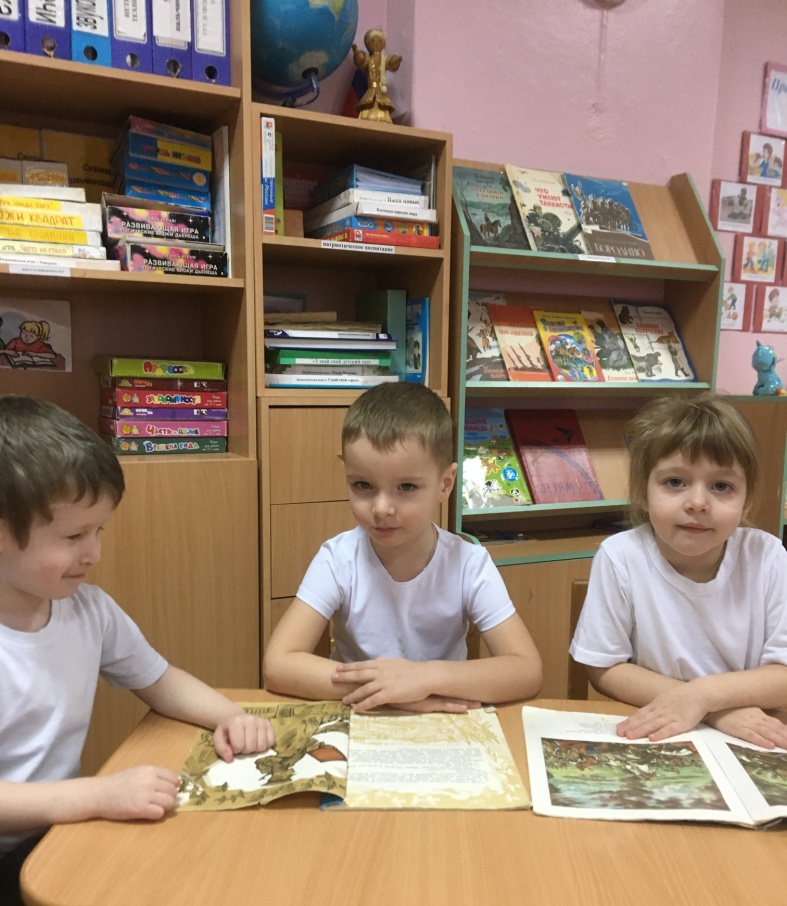 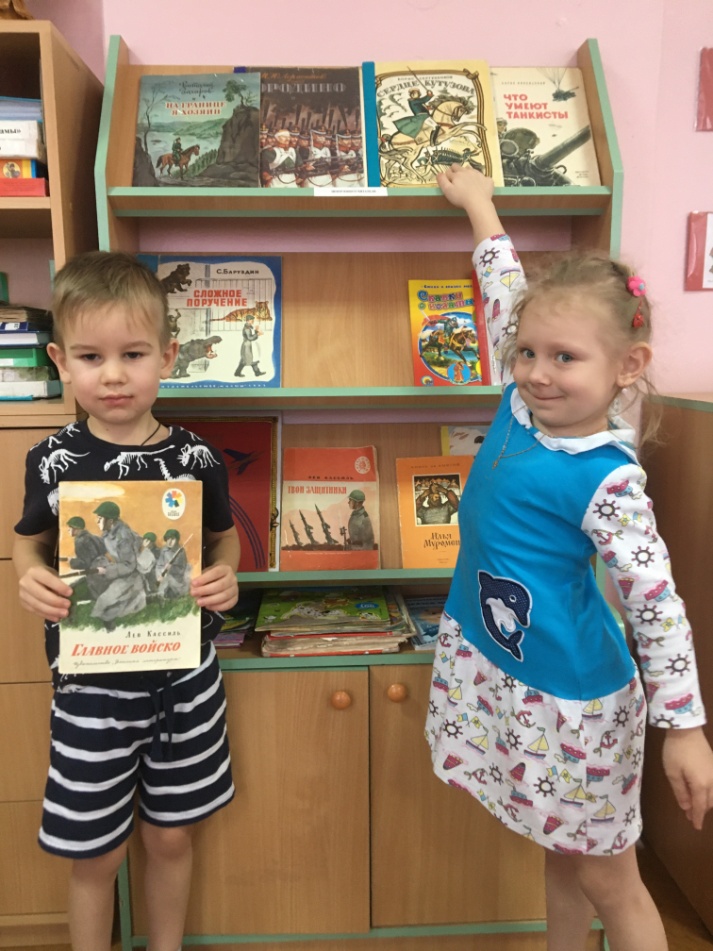 Посмотрим картинки, книжки почитаем.И нового много из книжек узнаем!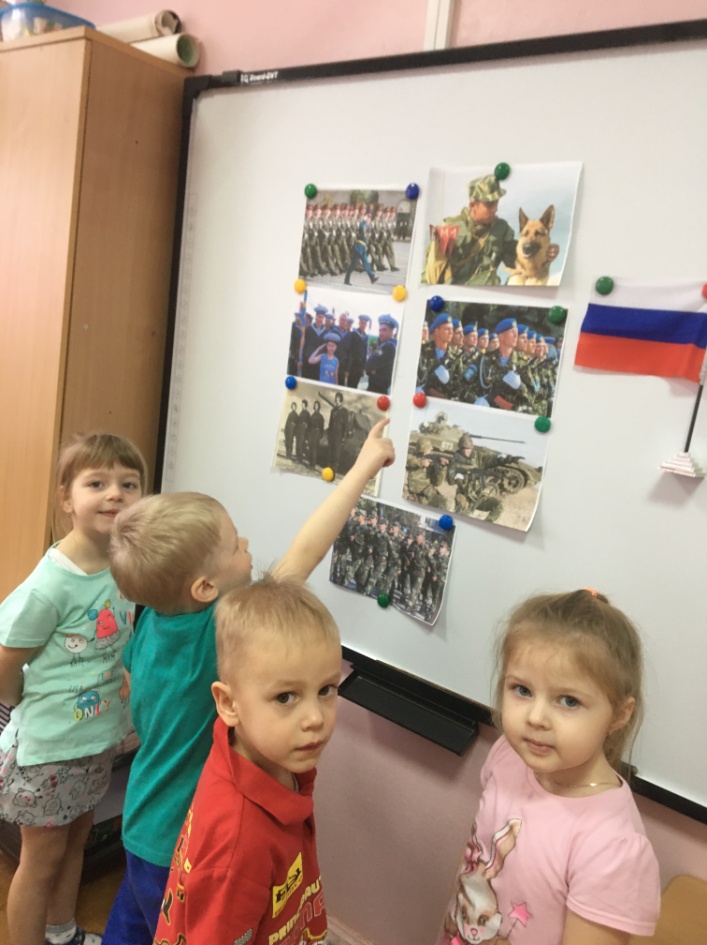 Хочется мальчишкам в армии служить,Хочется мальчишкам – подвиг совершить!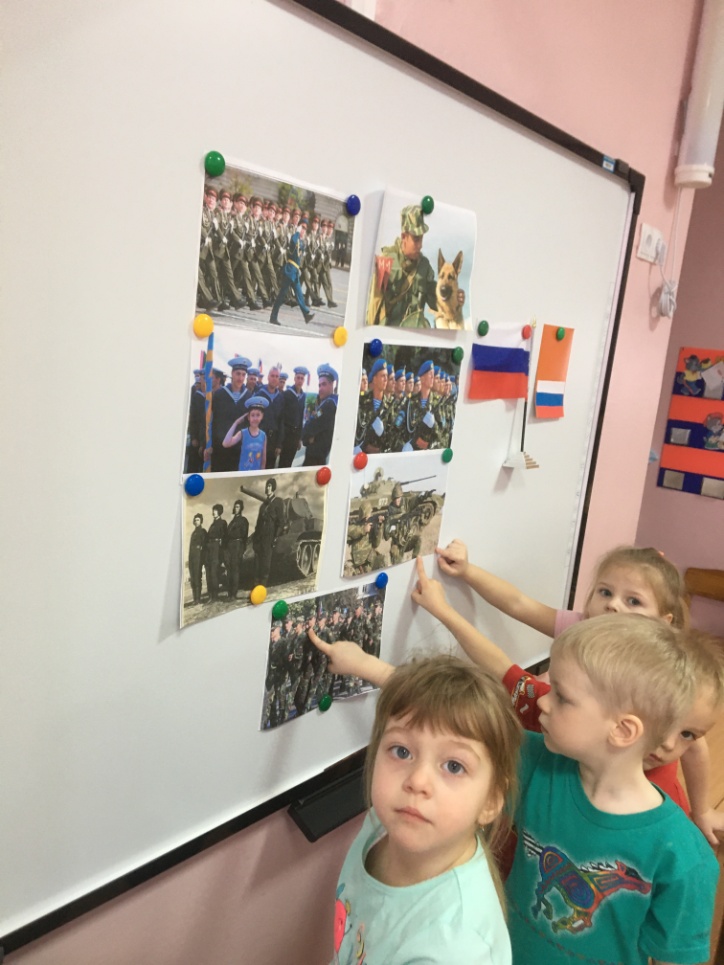 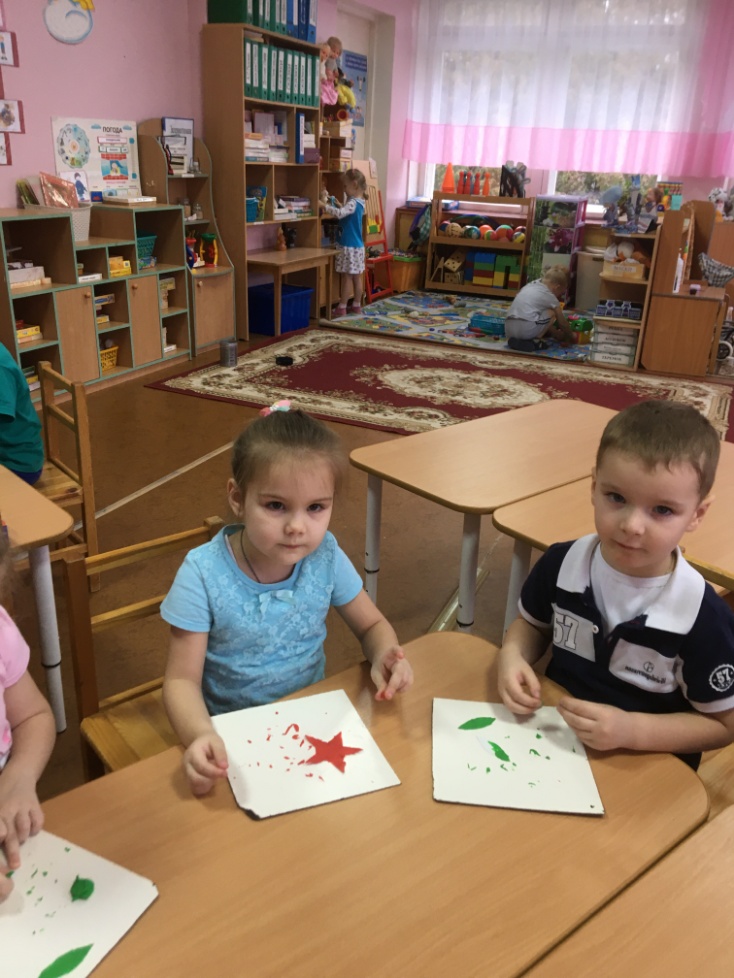 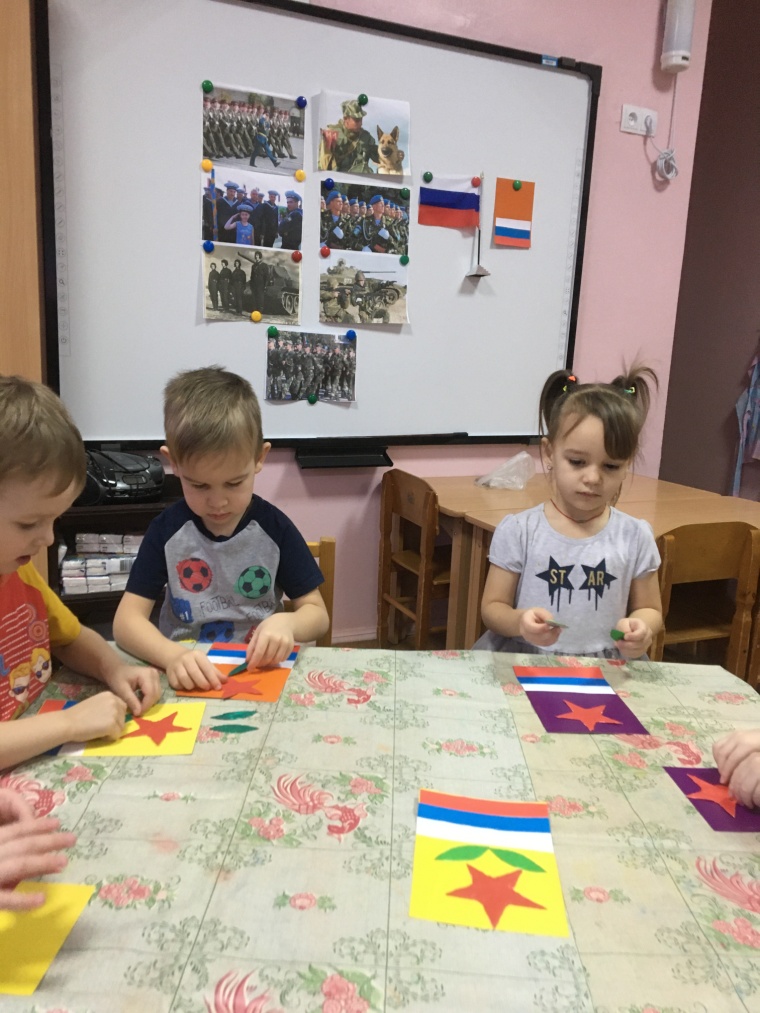 Подарки нашим любимым папам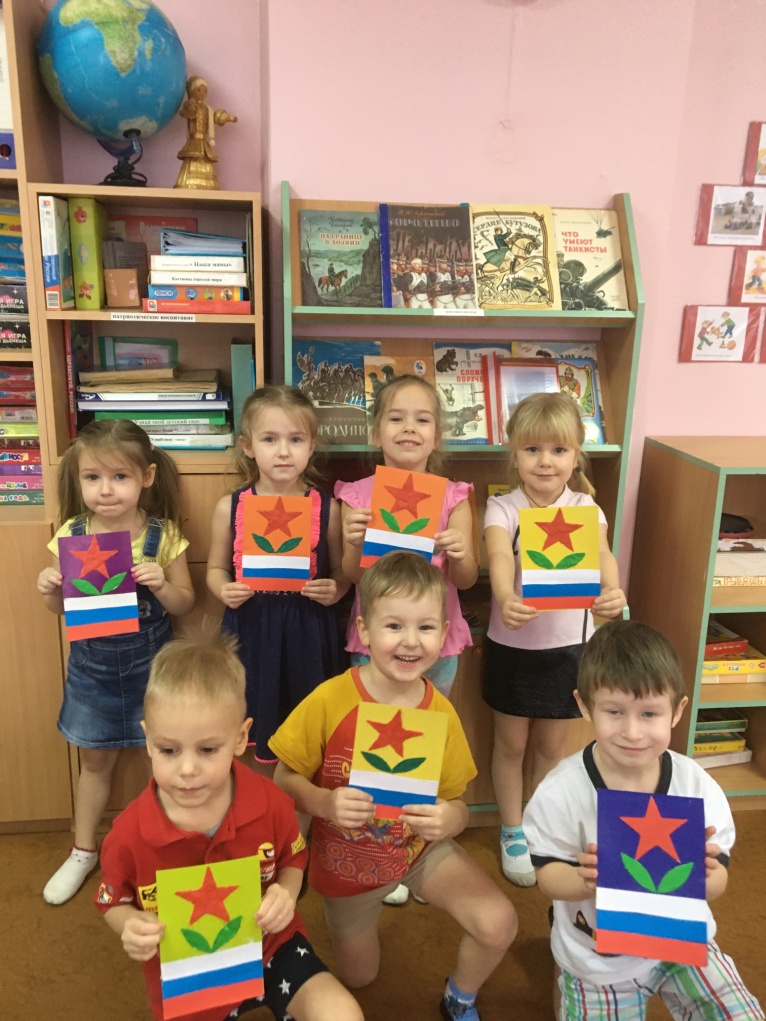 Поздравляем всех с праздником!!!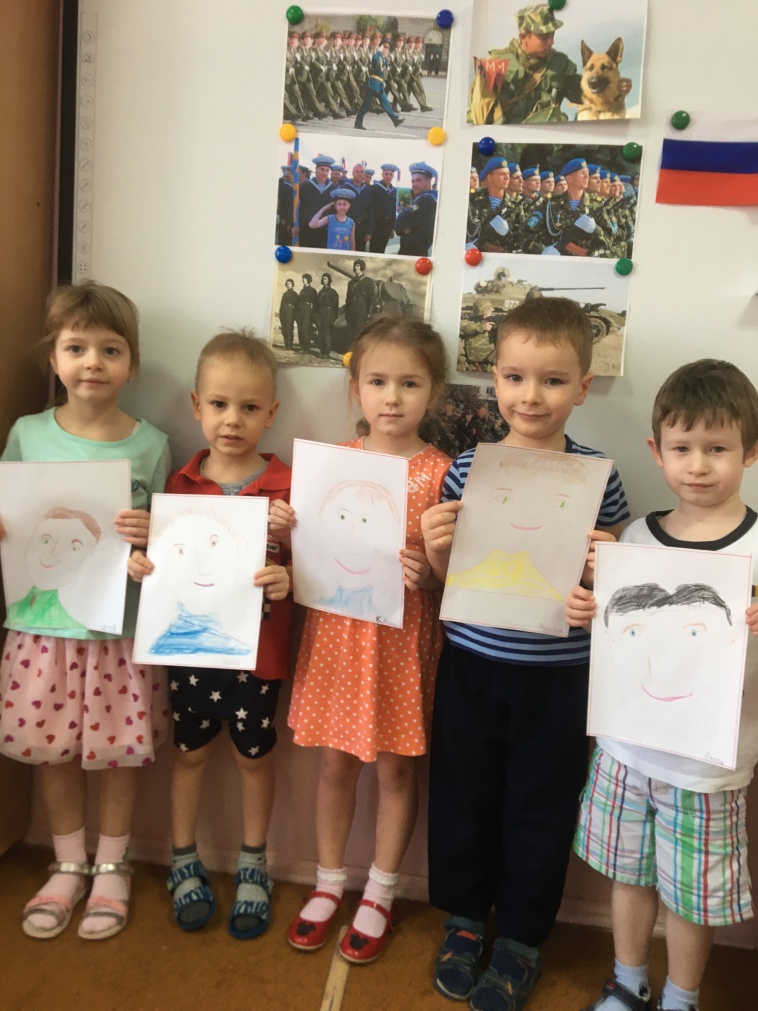 